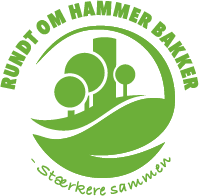 Rundt om Hammer BakkerMøde:	Projekt-/styregruppen for MØDESTEDET (Natur og Bevægelse).Dato:	onsdag den 28. oktober 2020, kl. 17.00.Sted:	Kultur- og Borgerhuset HAMMER BAKKER.  Deltagere:	Erling Larsen, Ole Schwarz, Kjeld Schultz, Klaus Fossing, Martin Johansen, Jørgen Pedersen, Lisbeth Praëm Machholm, Svend Klitgaard Lassen, Finn Rasmussen, Rene Mallin, Peter Gran Boesen, Christine Haastrup Pedersen, Kai Korsgaard, Peter Lindholt, Marianne Thomsen, Lasse Breddam. ReferatPlatform: Microsoft TeamsGodkendelse af referat fra sidste møde:Der er blevet afholdt møde med Lodsejeresammenslutningen: Godt og konstruktivt møde. Referat er udsendt.Friluftsplanen forventes færdig i uge 46.Skolerne omkring Hammer Bakker vil blive inddraget i vores proces om mødestedet, i forhold til at kvalificere at mødestederne understøtter læring om og i naturen.Dialogmøde med Sulsted Menighedsråd i næste uge med Peter Pedersen fra Aalborg Kommunen
Peter Lindholt og Lasse Breddam har afholdt møde med Kriminalforsorgen i dag. Den Daglig leder er sammen med hans chef positiv indstillet overfor at sætte arealet i spil og at lave en brugsretsaftale på 10 år.Åbningsdiskussion:Vi genbesøgte diskussionen om der skal være et mere centralt mødested og om der skal være ét mødested. Projektet er nu formet ud fra de placeringsmuligheder, der er defineret sammen med Aalborg Kommune, inden for det offentligt tilgængelige projektområde. Det er her mødestedet har mulighed for at blive placeret, som det ser ud i dag. Det blev besluttet at gennemgå det tilpassede oplæg for at tage konkret stilling til det.Mødested A: PitsvejGodt med et støttepunkt til Vandtårnet, som kan servicere Vandtårnets gæster med det, som Vandtårnet ikke kan. Det kunne være en forpost til Vandtårnet, der gør det endnu mere attraktivt at besøge Vandtårnet. Håndtering af toiletter og vand. Et samlingsrum for flere mennesker.Interessant med en åben og inviterende arkitektur – for det er der behov for, når man ikke er stedkendt i området. Det inviterer den åbne gavl til. Oplagt at udforme det, så den harmonerer med hestestalden.Opmærksomhedspunkt i forhold til hvis man kommer til stedet i bil, hvor skal man så stille bilen, eller cyklen? Vi er jo allesammen dovne, så hvordan gør vi det ordentligt? Det skal være læsbart i umiddelbar nærhed af stedet.Forslag om ikke at bygge det sammen med hestestalden (den er bevaringsværdig).Arealet nord for Pitsvej blev diskuteret som et placeringspunkt, men det er fredet område.Kan man lave en opkørselsrampe, så man kan køre op i kørestol. Tænk tyverisikring ind i forhold til grejbank og opbevaring. Er der plads til formidling på stedet? Vel at mærke en formidling, der er noget andet end den natur- og kulturhistoriske formidlingsoplevelse, der skal være i Vandtårnet. Opmærksomhedspunkt i forhold til, at det ikke er tæt nok på naturen. Som udgangspunkt for en tur i naturen er det et godt sted, men som et sted ude i naturen er det ikke et godt sted.Der er også opbakning til placeringen og udformningen. Det er positivt, at der bliver taget højde for fredninger.Eternittaget på hestestalden skal snart skiftes på den eksisterende bygning. Kriminalforsorgen vil gerne bidrage til vedligehold, og sørge for at der er opsyn med området. Det kunne være godt, hvis vi kunne gøre det attraktivt at cykle ind til – også fra Vestbjerg, særligt i forhold til Shelterpladsen.Mødested B: ShelterpladsenShelterpladsen trænger i den grad til en opgradering. Det er oplagt at man tillader, at man må køre derned i bil (det er igen et spørgsmål om fredning). Måske kan man få lov til at køre dertil og læsse af og derefter parkere på den officielle p-plads nord for Shelterpladsen ved Gennem Bakkerne.Det er ros til forslaget - det er det forslag, vi har behov for, for at tænke et centralt mødested. Kan man tænke den anden shelterplads (den gamle) ind også? Godt at indarbejde et lærings- og undervisningsrum med mulighed for at formidle til f.eks. skoleklasser ude i selve naturen. Igen skal vi huske at tænke sammenhæng med Vandtårnet.Det må gerne blive mere udtalt, at det her er en del af Hærvejsruten – det kan f.eks. betones mere, at det er et pitstop på en national vandre- og cykelrute. Det kræver en dialog med sekretariatet for Hærvejen.Kan man også lave en nyfortolkning af sheltermotivet? Det kan være noget, der giver opmærksomhed ud over Aalborg. Er der en eksisterende arkitektur i Hammer Bakker, som vi kan lade os inspirere af? Der er et forslag om, at tænker de øvrige to shelters ind i projektet. Opmærksomhedspunkt om at tænke arkitekturen naturlig og ikke stramt i formsproget. Der er to overordnede principper for arkitektur i naturen: 1) Gøre elementet usynligt eks, grave sig ned eller have græs på taget 2) Arbejde med en enkel og præcis arkitektur i tydelig kontrast til naturen. Der er også opbakning til arkitekturen. Simpelt og back to basics.Kan man tænke flere elementer ind, som kan gøre det endnu mere specielt? Fasttømret stjernekigger, shelters i træerne etc.? Tilføjelser kan være liggemøbler eller muligheder for afslapning. Cykelpumper og cykelparkering kan være et godt signal.Tænk vand ind, så man kan få koldt vand, hvis man opholder sig der.Mødested C: Ved Sulsted KirkeDer bliver spurgt til hvorfor det skal ligge lige op ad en p-plads. Den oplevelseshistorie, som beskrives, er okay, men den historie kunne sikkert også fungere med indgang et andet sted. Placeringen er foretaget ud fra, at der er her, vi har mulighed for i samarbejde med Naturfonden og Aalborg Kommune at placere et mødested.I flere år har de haft udendørs gudstjenester på pladsen nord for grus-parkeringen (Sulsted Kirke). I Vodskov var der i sommers udendørs konfirmation og det var super. Så det burde være interessant for menighedsrådet og kirken at bruge dette sted og de nye faciliteter.Interessant idé at fremhæve det dramatiske i det stigende landskab. Fantastisk arkitektur, der passer sig ind i landskabet – måske skal det have sving som på billederne end de lige linjer på skitsen. Skitse nr. 2 er for stejl en stige. Det skal være en trappe, der er brugbar. Der er mange, der ikke ville kunne bruge den. Der er nogle problematikker i forhold til pladsen. Menighedsrådet vil sikre sig, at det ikke går ud over deres p-pladser, derfor skal Aalborg Kommune ind. Menighedsrådet vil gerne have et roligt sted, et sted der ikke bliver overrendt.Kan man tænke tilgængelighed ind? Det er godt, at det ligger i kanten af Hammer Bakker ved asfaltvejen. Godt med et stille sted tæt ved kirkegården, så man skal selvfølgelig ikke putte for meget ind i det, sådan som der også er vist i oplægget.Kan der komme et overdække af en art?Model 2 med en platform giver for meget vedligehold. Er det sikkerhedsmæssigt forsvarligt at lave en 6 meter høj gangbro? Kan man kombinere de to skitseforslag: Gangbro for bevægelsesudfordrede i starten, men med en udsigtsplatform i enden.Konklusion:Der er opbakning til oplægget med de tre ”Steder vi mødes”, omend det påpeges fra flere, at det er et kompromis. Dog er der en enighed hele vejen rundt om et fælles projekt, og det er et positivt gennembrud. 
Næste skridt:Møde med LOA og Realdania d. 4. nov. (Deltagelse af Lasse, Aalborg Kommune og konsulentholdet).Inddragelse af skolerne om hvad de ønsker af et undervisningsrum i naturen.Næste styregruppemøde flyttes til onsdag d. 18. november kl. 17-19 på teams. Vi flytter mødet 1 dag pga. kvalitetssikring af anlægsoverslaget. På næste styregruppemøde d. 18. nov. kl. 17.00, er der fokus på anlægsøkonomien og et tilpasset skitseoplæg. Dette møde bliver også digitalt via Teams.